ACADEMIA BAUTISTA DE PUERTO NUEVO AÑO ESCOLAR 2021-2022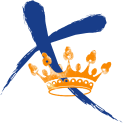 SOLICITUD DE CURSOS ELECTIVOS EN SECUNDARIA AÑO 2021-2022Estudiantes que van a:POR FAVOR, CONSULTE CON SU HIJO(A) LO QUE PREFIERE ANTES DE LLENAR ESTA SOLICITUD.La matrícula en los cursos está sujeta a la cabida. Si un curso se llena, el resto de los estudiantes solicitantes serán matriculados en el curso que hayan indicado como segunda preferencia.NO COMPRE UNIFORMES HASTA CONFIRMAR SUESPACIO, LA PRIMERA SEMANA DE CLASES EN AGOSTO. La compra de uniforme no le garantiza su espacio. Este documento es una solicitud, no una matrícula. Solicitudes  se atienden por orden de llegada. Asegúrese de llenar según las instrucciones.SOLICITUDES SIN FECHA O QUE NO SIGAN INSTRUCCIONES HARÁN ÚLTIMOS TURNOS.NUMERE EN ORDEN DE PREFERENCIA (1,2,3):1= MAYOR INTERÉS 2= SEGUNDA OPCIÓN 3=MENOR INTERÉS                                                                                                                                                                                       FECHA:                                                                                                                                                                                  MES / DÍA / AÑOFIRMA PERSONA QUE LLENA SOLICITUD:      7mo grado: SOLO TOMAN EDUCACIÓN FÍSICA, no llenan este documento.8vo grado: marque con números (1ó2) su preferencia entre: Arte (introducción al dibujo) y Educación Física (volibol).9no 10mo y 11mo grado: marque con números (1,2,3) su preferencia entre Arte, Música y Educación Física.9no grabado/ baloncesto/música 10mo: escultura/aptitud física/música 11mo: pintura y dibujo a color/aptitud física y nutrición/música